. Житомир, вул. Михайлівська, 15 тел./факс +38 0412 473689e-mailzippo@ukrpost.uahttp://www.zippo.net.uaДовідкаВидана Луцько Катерині Василівні, кандидату педагогічних наук кафедри спеціальної психології, інклюзивної та корекційної освіти Київського університету імені Бориса Грінченка про те, що вона 12 грудня 2017 року прочитала лекції (8 год.) в КЗ «Житомирський ОІППО» ЖОР на курсах підвищення кваліфікації вчителів-логопедів, вчителів-дефектологів, сурдопедагогів закладів загальної середньої освіти, спеціальних шкіл, навчально-реабілітаційних центрів та медичних установ.  Проректор                                                                             А.Ф. Шегеда Виконавець Конопацька О.С.  Моб. тел. 0674115020КОМУНАЛЬНИЙ ЗАКЛАД «ЖИТОМИРСЬКИЙ ОБЛАСНИЙ ІНСТИТУТ ПІСЛЯДИПЛОМНОЇ ПЕДАГОГІЧНОЇ ОСВІТИ»ЖИТОМИРСЬКОЇ ОБЛАСНОЇ РАДИ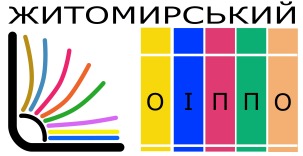 №                                            від 12.12. 2017 р.